Oakham Town Council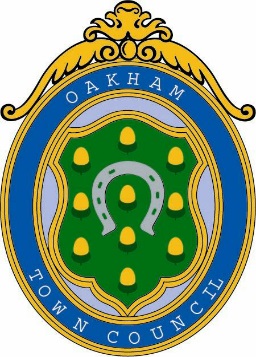 Rol House, Long Row, Oakham, Rutland, LE15 6LN  01572 723627         enquiries@oakhamtowncouncil.gov.ukwww.oakhamtowncouncil.gov.ukTO:  All members of the Town CouncilIn accordance with the requirements of the Local Government Act 1972, you are hereby summoned to attend a meeting of Oakham Town Council on Wednesday 8th May 2024 at 6.30 p.m.  The meeting will be held at the Town Council Offices, Rol House, Long Row, Oakham, LE15 6LN.Chris EvansChris EvansClerk to the Council01 May 2024NOTICE OF MEETINGPublic Notice of the meeting has been given in accordance with schedule 12, Para 10(2) of the Local Government Act 1972. The Meeting is open to the press and public. Members of the public attending this meeting are advised that it may be filmed and recorded.AGENDA 1.   ELECTION OF CHAIRMAN2.   DECLARATION AND ACCEPTANCE OF OFFICE: Signing of paperwork3.  APOLOGIES AND REASONS FOR ABSENCE: To receive and approve apologies for       absence4.  DECLARATION OF MEMBERS’ INTERESTS AND APPLICATIONS FOR    DISPENSATION: Reminder to Members to disclose either a Pecuniary Interest or    Other Interest in any item on the agenda. The clerk cannot advise members on this.    Members are personally responsible for declaring an interest. Members are    respectfully advised to read the Code of Conduct for more information. Councillors are    also responsible for ensuring that their Registers of Interests are up to date (within 28    days of any changes)5.  ELECTION OF VICE CHAIRMAN6.  DEPUTATIONS FROM MEMBERS OF THE PUBLIC:  An opportunity for members of the public to speak in accordance with Standing Orders 1 (d)- 1(i)7.  UPDATE FROM COUNTY COUNCILLOR:8.  FULL COUNCIL MINUTES     To confirm the accuracy of the minutes from the meeting held on 10th April 2024	 										9.   COUNCILLOR’S QUESTIONS 	 To answer questions previously notified to the Clerk 10.  APPOINTMENT OF STANDING COMMITTEES councillors are asked to agree membership for the following committees:Recreation and Planning Committee Staffing CommitteeFinance committee11. APPOINTMENT OF WORKING GROUPS Councillors are asked to resolve membership of the following Working GroupsEconomic StrategyPromotionsPolicies and ProceduresOakham Skate ParkEnvironmental12. REPRESENTATION ON OTHER ORGANISATIONS Councillors are asked to resolve representation of the council in the following outside organisations:Citizens AdviceOakham in BloomTrustees of the Memorial instituteArmed Forces ChampionTree ChampionTown CryerGrounds Maintenance ChampionParish Council ForumTwinning Representatives13. CALENDAR OF MEETINGS Councillors are asked to approve the schedule of meetings for the 2024-2025 Year 14. CHAIRMANS ALLOWANCE Under section 15(5) of the local government act 1972 the Council are asked to approve the chairman’s allowance of £2,000 for the forthcoming year.15.  CLERK’S REPORT:  To receive information  16.	  CHAIRMAN’S REPORT:  To receive information17. TO CONSIDER CORRESPONDENCE RECEIVED 18. BANK STATEMENTS: To consider and approve the bank statements for April 2024.18.1 Rialtas bank reconciliation18.2 HSBC Current account 18.3 HSBC Deposit account 18.4 Cambridge Savings account19. INTERNAL AUDIT REPORTTo review the Internal Audit Report .20. MATTERS FOR CONSIDERATION IN PRIVATE: To resolve that the press and    public be excluded from the meeting during consideration of the following items          on the grounds that they relate to individuals and the financial affairs of     persons. This information is classed as exempt under paragraphs 1, 2     and 3 of Schedule 12A to Section 100A of the Local Government Act 1972.21. ROYAL STATUETo consider a proposal regards the Queen Elizabeth Statue.22. ANNUAL PAY REVIEW FOR HANDYPERSONTo consider the proposals from the Staffing Committee23. DATE AND TIME OF NEXT MEETING:  Wednesday 12th  June 2024NOTES:a) 	The meeting is open to the press & public. b) 	The Town Council allows a short period of time at meetings of the Full Council 	when residents can put questions to the council. At other times, the public are not 	able to take part in the proceedings except at the discretion of the Chairman who 	may at a convenient time in the transaction of business adjourn the meeting and 	suspend standing orders to allow any member of the public to address the meeting 	and ask questions requiring answers of a factual nature. c) 	Mobile phones are to be switched to silent during the meetingd) 	additional documents to support the agenda will be available online and hard 	copies are available at the office should the public wish to review.